PRODUŽENI BORAVAK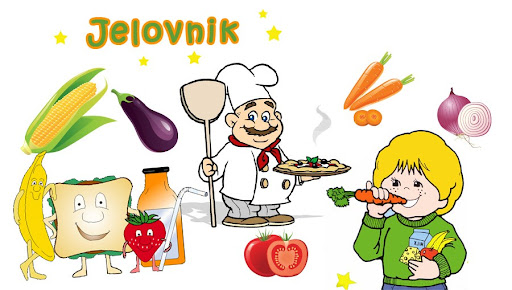 MJESEC: SVIBANJ 2024.2.5.2024.JOGURT,PALENTARIŽOTO OD JUNETINE,ZELENA SALATA,KRUHKRUH,NUTTELA,MLIJEKOKRUH,NUTTELA,MLIJEKO3.5.2024.ČOKOLINO,MLIJEKOZAPEČENI KRUMPIR,CIKLA,VOĆEVOĆNI JOGURTVOĆNI JOGURT6.5.2024.CORNFLEX,MLIJEKO,KRAŠMLINCI,BATACI,KUPUS SALATAPUDING ČOKOLADAPUDING ČOKOLADA7.5.2024.POHANI KRUH,KAKAOKUHANI KRUMPIR,PEČENA SVINJETINA,KISELI KRASTAVCI,KRUHVOĆNA SALATAVOĆNA SALATA8.5.2024.GRIZ,KRAŠVARIVO OD GRAŠKA,KRUH,VOĆEMARMELADA,KRUH,MLIJEKOMARMELADA,KRUH,MLIJEKO9.5.2024.TOPLI SENDVIČ,ČAJSVINJSKI GULAŠ,PALENTA,KRUH,CIKLAKOLAČ,CEDEVITAKOLAČ,CEDEVITA10.5.2024.ČOKO KUGLICE,MLIJEKOTJESTENINA U UMAKU OD RAJČICE S POVRĆEM,SALATA,KRUHNAPOLITANKE,NAPITAKNAPOLITANKE,NAPITAK13.5.2024.HRENOVKE,KRUHRIŽOTO OD PURETINE,MIJEŠANA SALATA,KRUHPALAČINKE,NAMAZ,ČAJPALAČINKE,NAMAZ,ČAJ14.5.2024.MUSSLI,MLIJEKOKUHANI KRUMPIR,MESNA ŠTRUCA,KISELI KRASTAVCIPUDING OD VANILIJEMLIJEKOPUDING OD VANILIJEMLIJEKO15.5.2024.PAŠTETA,KRUH,ČAJGRAH VARIVO,VOĆE,KRUHCORNFLEX,MLIJEKO,KRAŠCORNFLEX,MLIJEKO,KRAŠ16.5.2024.SIRNI NAMAZ,JOGURT,KRUHPOHANA PILETINA, PIRE KRUMPIR, ŠPINAT NA MLIJEKU,KRUHVOĆNA SALATAVOĆNA SALATA17.5.2024.ČOKOLINO,MLIJEKOTIJESTO SA SIROM I VRHNJEM,VOĆEMRAMORNI KOLAČMRAMORNI KOLAČ20.5.2024.PALENTA,JOGURTRIŽOTO OD PILETINE,ZELENA SALATA,KRUHKRUH,MARMELADA,MLIJEKOKRUH,MARMELADA,MLIJEKO21.5.2024.POHANI KRUH,SALAMA,KAKAORESTANI KRUMPIR,PEČENA VRATINA,MIJEŠANA SALATADOMAĆI KEKSI,NAPITAKDOMAĆI KEKSI,NAPITAK22.5.2024.PAŠTETA,ČAJ,KRUHVARIVO S PURETINOM I MAHUNAMA,KRUHŠTRUDLA OD JABUKAŠTRUDLA OD JABUKA23.5.2024.MUSSLI S MLIJEKOMKRPICE SA ZELJEM,MESNA ŠTRUCA,VOĆESIRNI NAMAZ,JOGURT,KRUHSIRNI NAMAZ,JOGURT,KRUH24.5.2024.GRIZ,KRAŠKRUMPIR SALATA, RIBLJI ŠTAPIĆI, TARTAR, KRUHKOLAČ,NAPITAKKOLAČ,NAPITAK27.5.2024.HRENOVKE,KEČAP,KRUHŠPAGETI BOLOGNASE,ZELENA SALATAČOKOLADNE KUGLICE,MLIJEKO28.5.2024.TOPLI SENDVIČ,JOGURTRIŽA S CRVENIM UMAKOM,PEČENA PILETINA,KUPUSHRENOVKE U LISNATOM,NAPITAK29.5.2024.PAŠTETA,KRUH,ČAJVARIVO S KRUMPIROM I KOBASICOMPALAČINKE,MLIJEKO30.5.2024.DAN DRŽAVNOSTI I TIJELOVO31.5.2024.NENASTAVNI DAN